Les visages « symétrie » : (Juliette, Ashley, Lorenzo)Nous avons découpé notre photo en deux. Nous avons dessiné l’autre partie de notre visage au crayon à papier.Puis nous avons découpé le nouveau visage que nous avons collé sur une grande feuille noire.Voici le résultat :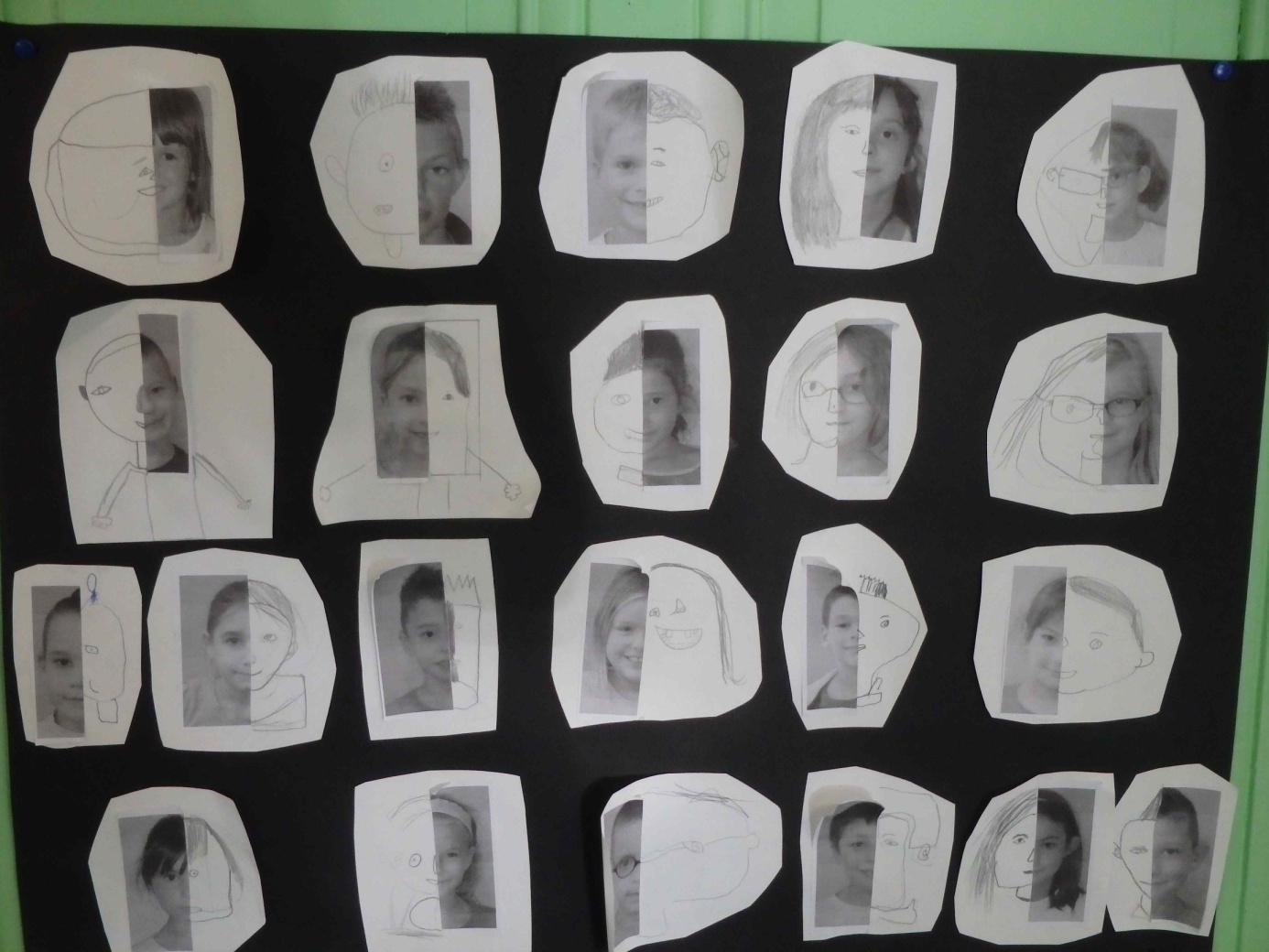 